Topographie SüdamerikaKARTE NORDLänderKolumbienVenezuelaEcuadorPerúBrasilienStädteMedellínBogotá (Kolumbien)MaracaiboCaracas (Venezuela)CayenneQuito (Ecuador)GebietFranzösisch GuayanaGebirge/GewässerOrinocoChimborazo (6267 m) Anden / KordillerenAmazonas KaribikKARTE SÜDMeere/KapsPerúBrasilienBolivienChileParaguayArgentinienUruguayStädteStädteLima (Perú)NazcaCuzcoLa Paz (Bolivien)PotosíManáusBrasília (Brasilien)Rio de JaneiroSantiago de Chile () (Argentinien)Ushuaia ()Gebiete/InselnAltiplanoPampaGran ChacoAtacama-WüstePatagonienFeuerlandFalkland (britisch)Südgeorgien (britisch)BergAconcagua (6960 m)GewässerTiticacaseeParaná Rio de la PlataMagellanstrasseKap HoornPazifikAtlantik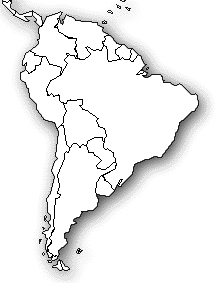 SprachenBevölkerungsdichte                      hoch                      mittel                      niedrig